(ABSTRACT)Establishment – Streamlining the District boundaries of the Villupuram Distribution Region comprising of Villupuram EDC, Cuddalore EDC– Orders issued.- - - - - - - - - - - - - - - - - - - - - - - - - - - - - - - - - - - - - - - - - - - - - - - - - - - - - - - (Administrative Branch)(Per.) CMD TANGEDCO Proceedings No.44 		   Dated  22.07.2022.   Aadi-6, Subhakiruthu Varudam.    Thiruvalluvar Andu 2053.   			   READ:PROCEEDINGS: 		In the proceedings 1st read above, among others, orders have been issued for streamlining the District boundaries of the Villupuram Distribution Region comprising of Villupuram EDC, Cuddalore EDC and Perambalur EDC. Distribution Circles. 		2) In the proceedings 4th read above, necessary amendment has been issued to the effect that, the Villupuram Distribution Region comprises the following EDCs:-Villupuram EDC                       andCuddalore EDC...2:: 2 ::		3) The Superintending Engineers/ Villupuram EDC and Cuddalore EDC have submitted their proposal for streamlining the boundaries of the Villupuram Region comprising of Villupuram Electricity Distribution Circle and Cuddalore Electricity Distribution Circle, and proposals are hereby approved.	4. Based on the approval of the Chairman-Cum-Managing Director/TANGEDCO, the following orders are issued.		5) It is also directed that, the Superintending Engineer/ Kallakkurichi EDC, shall take necessary action to hand over the respective LT/LTCT/HT/ DTs as ordered in this proceedings immediately so as to streamline the boundaries of the Villupuram Region.   			6) The receipt of the Proceedings shall be acknowledged. RAJESH LAKHONICHAIRMAN CUM MANAGING DIRECTOR.oToThe Chief Engineer/Personnel/Adm. Branch/ Chennai-2.The Chief Engineer/Planning/ Chennai-2....3:: 3 ::All Chief Engineer (Distribution)/ Regions.   The Chief Engineer/Planning/ Chennai-2.All Superintending Engineers/Electricity Distribution Circles.Copy to :The Secretary/ TANGEDCO/ Chennai-2.The Director (Finance)/ TANGEDCO/Chennai-2.The Director (Finance)/ TANTRANSCO/Chennai-2.The Director (Distribution)/ TANGEDCO/Chennai-2.The Chief Financial Controller/General/Chennai-2. The Chief Financial Controller/Revenue/Chennai-2.The Chief Financial Controller/TANTRANSCO/Chennai-2All Chief Engineers/TANGEDCO/TANTRANSCOAll Superintending Engineers/ANGEDCO/TANTRANSCO(other than Distn. SEs) All Deputy Secretaries.                 All Under Secretaries. Sectt. Branch/ Chennai-2	A.1, A.2, A.5,A.10, A.15, A.20, A.22, A.23 & A.25 Sections.     The Deputy Chief Engineer.	All Senior Personnel Officers.All Personnel Officers. Admin. Branch/ Chennai-2All Assistant Personnel Officers.Stock File.:: FORWARDED ::Sd./-xx 22.07.2022.(S.BARATHI)PERSONNEL OFFICER/STAFF SANCTION (I/c)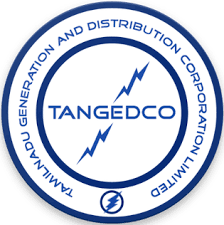 Administrative Branch   N.P.K.R.R. Maaligai144, Anna Salai       Chennai – 600 0021.(Per.) FB TANGEDCO  Proceedings No.1, (Adm. Branch) dated  25.01.2022.2.From the SE/Villupuram EDC Letter No.SE/VEDC/VPM/ EE/GNL/AEE/GNL/F-Formation of T.Malai Region/ D.camp/22, dated 12.04.2022.3.From the SE/Cuddalore EDC Letter No.SE /CEDC/CUD/ EE/GNL/AEE/RAPDRP/AE-GIS/F-Bifurcation/D.camp/22, dated 13.04.2022.4.(Per.) FB TANGEDCO Proceedings No.      (Adm. Branch) dated     *****  i)The boundaries in Villupuram EDC be streamlined based on the boundaries, with DTs – 12,090 Nos., total No. of Service Connections – 8,53,836 Nos. (including HT) in City/ Urban as detailed in Annexure-I.ii)The boundaries in Cuddalore EDC be streamlined based on the boundaries, with DTs – 14,788 Nos. total No. of Service Connections – 9,90,826 Nos. (Including HT) in City/Urban as detailed in Annexure-II.iii)After streamlining the above, two Electricity Distribution Circles (Villupuram EDC and Cuddalore EDC), the total No. of LT & HT Services – 	18,44,662 Nos. and total No. of DTs – 26,878 Nos. are 	coming under Villupuram  Distribution Region as detailed in Annexure-III.iv)The above Divisions, Sub-Division, Sections and Sub-stations transferred to other Circle/Region (or) Received from other Region/Circle to Villupuram Region along with Posts /incumbents is also approved. 